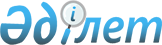 О внесении дополнений в постановление акимата города Актобе от 28 ноября 2008 года № 3185 "Об организации социальных рабочих мест для трудоустройства безработных граждан из целевых групп населения"
					
			Утративший силу
			
			
		
					Постановление акимата города Актобе Актюбинской области от 26 апреля 2010 года № 1128. Зарегистрировано Управлением юстиции города Актобе Актюбинской области 11 мая 2010 года № 3-1-136. Утратило силу постановлением акимата города Актобе Актюбинской области от 6 февраля 2012 года № 480      Сноска. Утратило силу постановлением акимата города Актобе Актюбинской области от 06.02.2012 № 480.      

В соответствии со статьями 31, 37 Закона Республики Казахстан от 23 января 2001 года № 148 «О местном государственном управлении и самоуправлении в Республике Казахстан», статьей 5 Закона Республики Казахстан от 23 января 2001 года № 149 «О занятости населения» и пунктом 3 статьи 28 Закона Республики Казахстан от 24 марта 1998 года № 213 «О нормативных правовых актах », акимат города ПОСТАНОВЛЯЕТ:



      1. Внести в постановление акимата города Актобе от 28 ноября 2008 года № 3185 «Об организации социальных рабочих мест для трудоустройства безработных граждан из целевых групп населения» (зарегистрированного в Реестре государственной регистрации нормативных правовых актов 12 декабря 2008 года за № 3-1-99, опубликованного в газетах «Актобе» и «Актюбинский вестник» от 23 декабря 2008 года № 157), с учетом внесенных изменений и дополнений постановлением акимата города Актобе от 12 мая 2009 года № 1095 «О внесении изменений и дополнений в постановление акимата города Актобе от 28 ноября 2008 года № 3185», (зарегистрированного в Реестре государственной регистрации нормативных правовых актов 25 мая 2009 года за № 3-1-110, опубликованного в газетах «Актобе» и «Актюбинский вестник» от 26 мая 2009 года в № 63-64), с учетом внесенных изменений и дополнений постановлением акимата города Актобе от 27 июля 2009 года № 1826 «О внесении изменений и дополнений в постановление акимата города Актобе от 28 ноября 2008 года № 3185 «Об организации социальных рабочих мест для трудоустройства безработных граждан из целевых групп населения», (зарегистрированного в Реестре государственной регистрации нормативных правовых актов 7 августа 2009 года за № 3-1-116, опубликованного в газетах «Актобе» и «Актюбинский вестник» 18 августа 2009 года в № 98-99) следующие дополнения:



      пункт 3 после слов «из бюджета» дополнить словами «города и 20000 тенге из республиканского бюджета»



      2. Контроль за исполнением настоящего постановления возложить на заместителя акимата города Калдыгулову С.М.



      3. Настоящее постановление вводится в действие по истечении десяти календарных дней после первого официального опубликования и распространяется на правоотношения, возникшие с 1 января 2010 года.      Аким города                               А. Мухамбетов 
					© 2012. РГП на ПХВ «Институт законодательства и правовой информации Республики Казахстан» Министерства юстиции Республики Казахстан
				